Protestantse Gemeenten 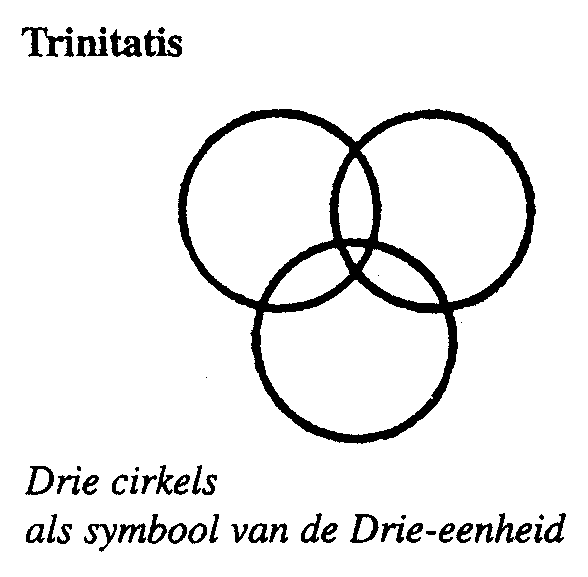 Scharmer-Harkstede  /  Slochteren  /  De WoldkerkenZondag 30 mei 2021   -   zondag ‘Trinitatis’Dienst in de kerk van HellumVoorganger:  Cie. MorgengebedOrganist:  Hendrik Ritsema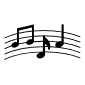 Intochts -:  Psalm 8 : 1, 3 en 61. Heer, onze Heer, hoe heerlijk en verhevenhebt Gij uw naam op aarde uitgeschreven-machtige God, Gij die uw majesteitten hemel over ons hebt uitgebreid.3. Aanschouw ik 's nachts het kunstwerk van uw handen, de maan, de duizend sterren die daar branden,wat is de mens, dat Gij aan hem gedenkt,het mensenkind, dat Gij hem aandacht schenkt?6. Heer, onze Heer, hoe heerlijk en verhevenhebt Gij uw naam op aarde uitgeschreven.Heer, onze God, hoe vol van majesteithebt Gij uw naam op aarde uitgebreid.Bemoediging en groet Drempelgebed:  Psalm 33: 1, 2, 7 en 81. Kom nu met zang en roer de snaren,gij volk, dat leeft van 's Heren recht.Hijzelf heeft zijn getrouwe schareneen lofzang in de mond gelegd.Word' als nooit tevoren / door wie Hem behorent feestlied ingezet!Meld de blijde mare / bij de klank der snaren,steek de loftrompet.2. Zing al wie leeft van Gods genade,want waarheid is al wat Hij zegt.Op trouw gegrondvest zijn zijn daden,op liefde rust zijn heilig recht.Die zich openbaarde / overal op aarde,alles spreekt van Hem.hem͜elen hoog verheven, / vol van blinkend leven,schiep Hij door zijn stem.7. Heil hem, die hoopt in vrees en bevenop Gods genadig aangezicht.Wie op zijn gunst vertrouwt zal leven,God houdt het oog op hem gericht.Ja, Hij kent de zijnen, / Hij laat niet verkwijnenwie zijn hulp verbeidt.Koninklijk van gaven / wil de Here lavenwie ontbering lijdt.8. Wij wachten stil op Gods ontferming,ons hart heeft zich in Hem verheugd.Hij komt te hulp en geeft bescherming,zijn heil'ge naam is onze vreugd.Laat te allen tijde / uwe liefd' ons leiden,uw barmhartigheid.God, op wie wij wachten, / geef ons moed en krachtennu en voor altijd.Gebed om ontferming: Lied 3051. Alle eer en alle gloriegeldt de luisterrijke naam!Vier de vrede die Hij hedenuitroept over ons bestaan.Aangezicht / vol van licht,zie ons vol ontferming aan!2. Alle eer en alle gloriegeldt de Zoon, de erfgenaam!Als genade die ons toekomtis Hij onze nieuwe naam.Licht uit licht, / vergezicht,steek ons met uw stralen aan!3. Alle eer en alle gloriegeldt de Geest die leven doet,die de eenheid in ons ademt,vlam, die ons vertrouwen voedt!Levenszon, / liefdesbron,maak de tongen los voorgoed!Gebed voor de opening van het woord, Schriftlezing 1:   Exodus 3 : 1 - 6 31Mozes was gewoon de schapen en geiten van zijn schoonvader Jetro, de Midjanitische priester, te weiden. Eens dreef hij de kudde tot voorbij het steppeland, en zo kwam hij bij de Horeb, de berg van God. 2Daar verscheen de engel van de HEER aan hem in een vuur dat uit een doornstruik opvlamde. Mozes zag dat de struik in brand stond en toch niet door het vuur werd verteerd. 3Hoe kan het dat die struik niet verbrandt? dacht hij. Ik ga dat wonderlijke verschijnsel eens van dichtbij bekijken. 4Maar toen de HEER zag dat Mozes dat ging doen, riep hij hem vanuit de struik: ‘Mozes! Mozes!’ ‘Ik luister,’ antwoordde Mozes. 5‘Kom niet dichterbij,’ waarschuwde de HEER, ‘en trek je sandalen uit, want de grond waarop je staat, is heilig. 6Ik ben de God van je vader, de God van Abraham, de God van Isaak en de God van Jakob.’ Mozes bedekte zijn gezicht, want hij durfde niet naar God te kijken.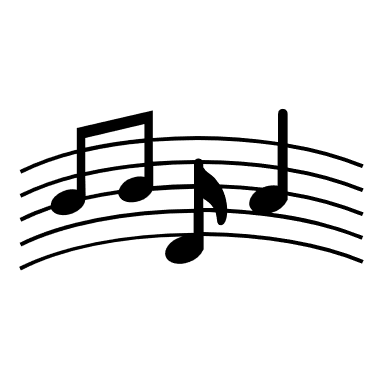 :  Lied 527 1. Uit uw hemel zonder grenzenkomt Gij tastend aan het licht,met een naam en een gezichteven weerloos als wij mensen.2. Als een kind zijt Gij gekomen,als een schaduw die verblindtonnaspeurbaar als de winddie voorbijgaat in de bomen.3. Als een vuur zijt Gij verschenen,als een ster gaat Gij ons voor,in den vreemde wijst uw spoor,in de dood zijt Gij verdwenen.4. Als een bron zijt Gij begraven,als een mens in de woestijn.Zal er ooit een ander zijn,ooit nog vrede hier op aarde?5. Als een woord zijt Gij gegeven,als een nacht van hoop en vrees,als een pijn die ons geneest,als een nieuw begin van leven.Schriftlezing 2:  Johannes 3 : 1 - 1631Zo was er een farizeeër, een van de Joodse leiders, met de naam Nikodemus. 2Hij kwam in de nacht naar Jezus toe. ‘Rabbi,’ zei hij, ‘wij weten dat u een leraar bent die van God gekomen is, want alleen met Gods hulp kan iemand de wondertekenen doen die u verricht.’ 3Jezus zei: ‘Waarachtig, ik verzeker u: alleen wie opnieuw wordt geboren, kan het koninkrijk van God zien.’ 4‘Hoe kan iemand geboren worden als hij al oud is?’ vroeg Nikodemus. ‘Hij kan toch niet voor de tweede keer de moederschoot ingaan en weer geboren worden?’ 5Jezus antwoordde: ‘Waarachtig, ik verzeker u: niemand kan het koninkrijk van God binnengaan, tenzij hij geboren wordt uit water en geest. 6Wat geboren is uit een mens is menselijk, en wat geboren is uit de Geest is geestelijk. 7Wees niet verbaasd dat ik zei dat jullie allemaal opnieuw geboren moeten worden. 8De wind waait waarheen hij wil; je hoort zijn geluid, maar je weet niet waar hij vandaan komt en waar hij heen gaat. Zo is het ook met iedereen die uit de Geest geboren is.’ 9‘Maar hoe kan dat?’ vroeg Nikodemus. 10‘Begrijpt u dit niet,’ zei Jezus, ‘terwijl u een leraar van Israël bent? 11Waarachtig, ik verzeker u: wij spreken over wat we weten en we getuigen van wat we gezien hebben, maar jullie accepteren ons getuigenis niet. 12Wanneer jullie me niet geloven als ik over aardse dingen spreek, hoe zouden jullie me dan geloven als ik over hemelse dingen spreek? 13Er is toch nooit iemand opgestegen naar de hemel behalve degene die uit de hemel is neergedaald: de Mensenzoon? 14De Mensenzoon moet hoog verheven worden, zoals Mozes in de woestijn de slang omhooggeheven heeft, 15opdat iedereen die gelooft, in hem eeuwig leven heeft. 16Want God had de wereld zo lief dat hij zijn enige Zoon heeft gegeven, opdat iedereen die in hem gelooft niet verloren gaat, maar eeuwig leven heeft. : Lied 642 : 1, 2, 4, 7 en 81. Ik zeg het allen, dat Hij leeft,dat Hij is opgestaan,dat met zijn Geest Hij ons omgeeftwaar wij ook staan of gaan.2. Ik zeg het allen, en de mondvan allen zegt het voort,tot over ’t ganse wereldrondde nieuwe morgen gloort.4. Ten onder ging de sterke dood,ten onder in de vloed;nu straalt ons in het morgenroodzijn toekomst tegemoet.7. Nu is op aard geen goede daadmeer tevergeefs gedaan,want wat gij goed doet is als zaad,dat heerlijk op zal gaan.8. ’t Is feest, omdat Hij bij ons is,de Heer die eeuwig leeften die in zijn verrijzenisalles herschapen heeft.Overdenking: Lied 319 : 1, 2, 5 en 71. Alles wat er staat geschreven,Heer, doe ons verstaan,want uw woorden zijn ons leven,spreek ons aan!2. Mozes heeft het vuur zien brandenen hij werd uw knecht,laat ons voortgaan aan zijn hand enwijs de weg.5. Jezus heeft het laatst gesprokenen zijn stem gaat voort,want als graan is Hij gebrokenwoord voor woord.7. Gij gaat onze aard’ te boven,zend uw adem neer,heel de aarde moet U lovenmeer en meer.Dankgebed, Stil gebed en alternatief gebedSlot -            :  Lied 416    (Nederland zingt)Wegzending